Groninger kunstenaars en workshopgenot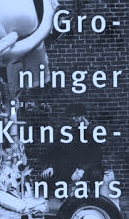 Cindy Lou Roxanne Monsanto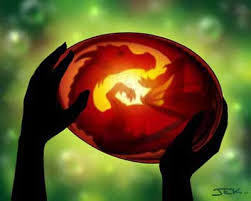 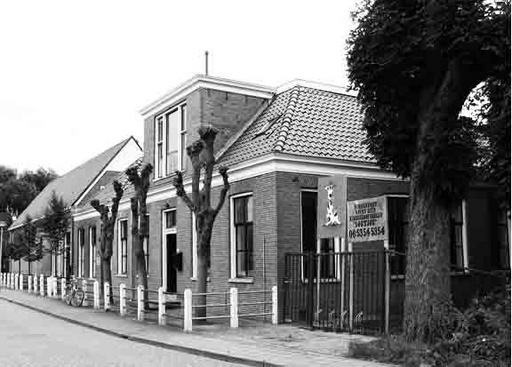 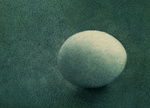 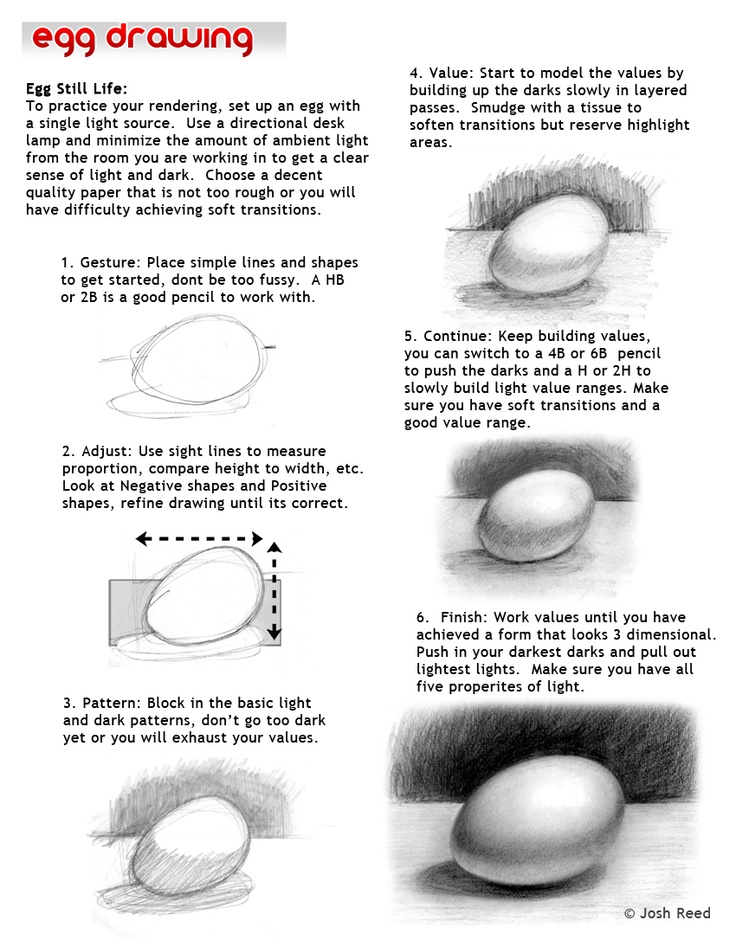 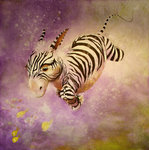 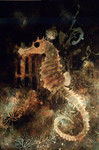 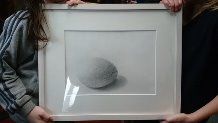 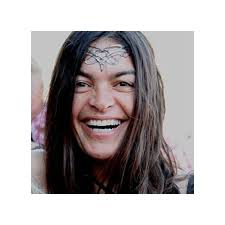 ITEMPotlood  Gum        puntenslijperkleurpotlodenSchaar Pen etuitas